Stretches you can try at home! Try not to bounce.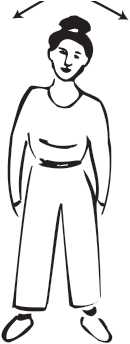 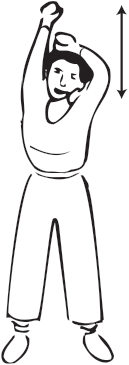 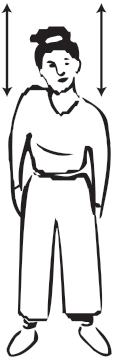 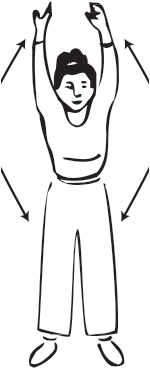 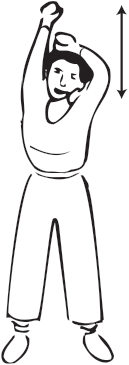 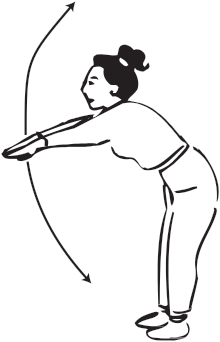 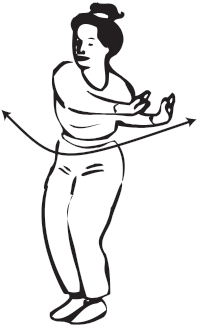 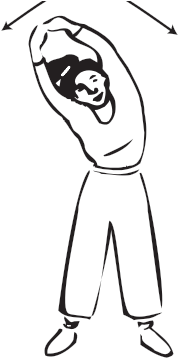 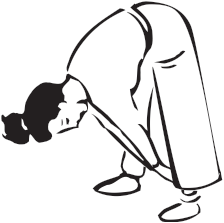 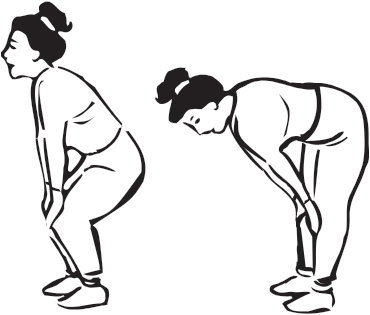 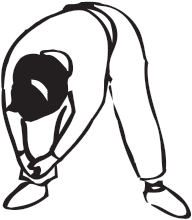 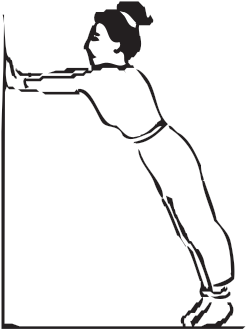 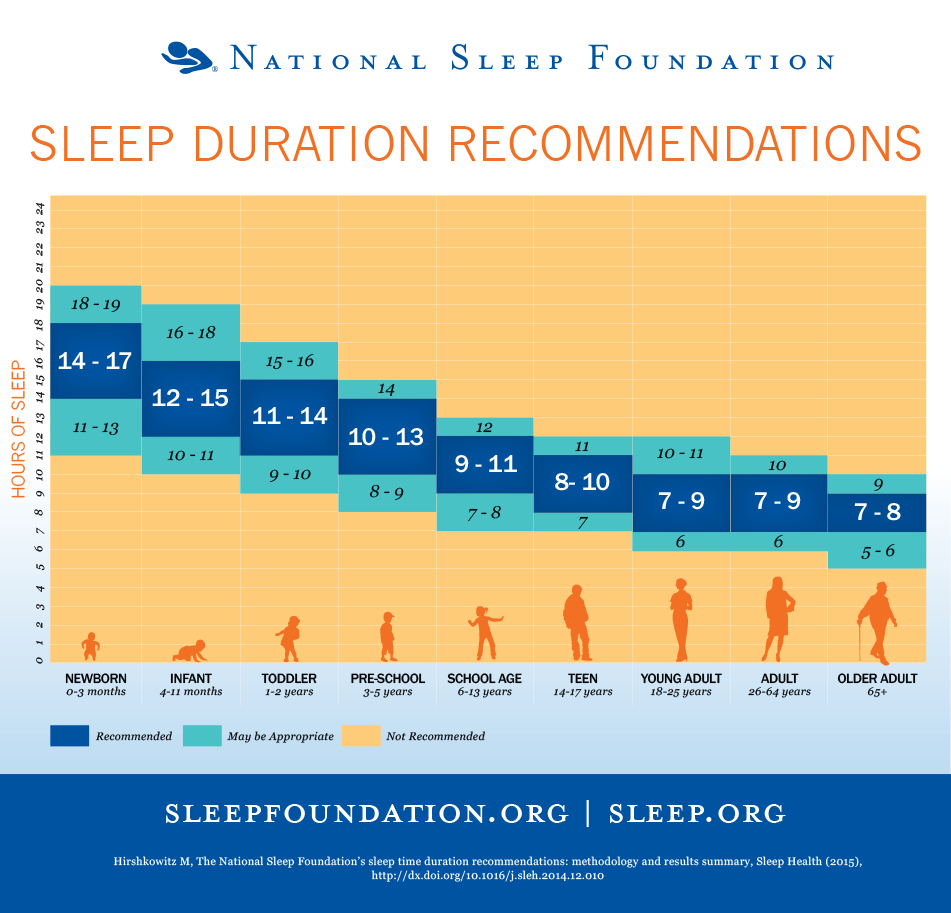 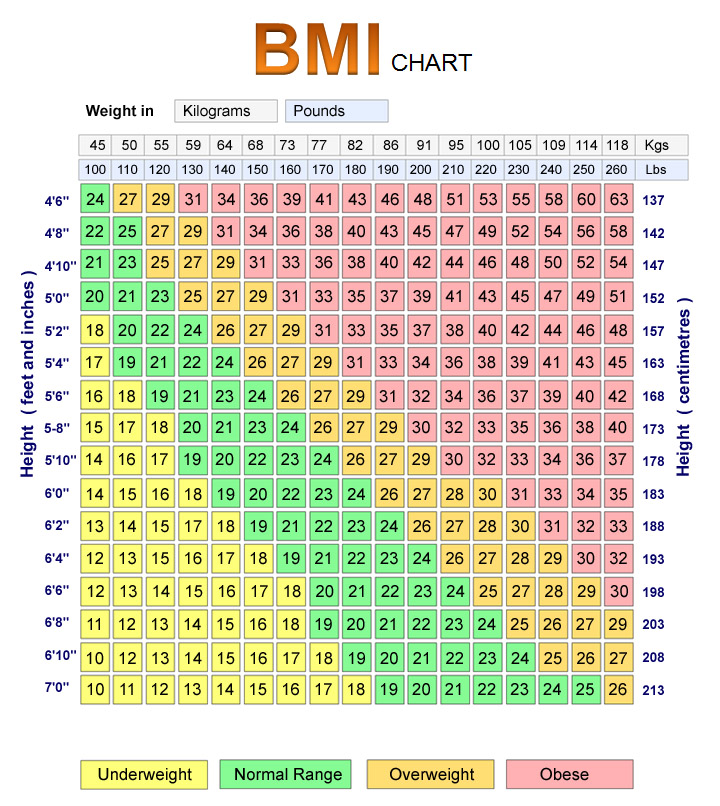 